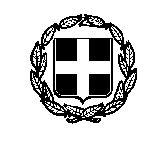                                       ΕΛΛΗΝΙΚΗ ΔΗΜΟΚΡΑΤΙΑ                   ΥΠΟΥΡΓΕΙΟ ΠΑΙΔΕΙΑΣ ΚΑΙ ΘΡΗΣΚΕΥΜΑΤΩΝ         ΓΕΝΙΚΗ ΓΡΑΜΜΑΤΕΙΑ ΕΠΑΓΓΕΛΜΑΤΙΚΗΣ ΕΚΠΑΙΔΕΥΣΗΣ,                ΚΑΤΑΡΤΙΣΗΣ,  ΔΙΑ ΒΙΟΥ ΜΑΘΗΣΗΣ ΚΑΙ ΝΕΟΛΑΙΑΣ        ΔΙΕΥΘΥΝΣΗ ΕΦΑΡΜΟΓΗΣ ΕΠΑΓΓΕΛΜΑΤΙΚΗΣ ΚΑΤΑΡΤΙΣΗΣΑΙΤΗΣΗΠΡΟΣ ΤΟ Δ.Ι.Ε.Κ. ΒΕΡΟΙΑΣΣΤΟΙΧΕΙΑ ΑΙΤΟΥΝΤΟΣ:ΚΑΤΑΡΤΙΖΟΜΕΝΟΣ/Η ΤΟΥ Ι.Ε.Κ. : ΒΕΡΟΙΑΣ  ΕΙΔΙΚΟΤΗΤΑ: ……………………………….………………………………………………….                          ΕΠΩΝΥΜΟ: ………………………………….                       ΌΝΟΜΑ: ……………………………………...            ΠΑΤΡΩΝΥΜΟ: ……………………………...                                                          ΜΗΤΡΟΝΥΜΟ: ……………………………..ΗΜ/ΝΙΑ ΓΕΝΝΗΣΗΣ: ………………………Δ/ΝΣΗ ΚΑΤΟΙΚΙΑΣ: ………………………..…………………………………………………ΤΗΛΕΦΩΝΟ: ………………………………..Ε-MAIL: ………………………………………   Παρακαλώ  για την απαλλαγή μου από το εξάμηνο φοίτησης  Πρακτικής Άσκησης.      Επισυνάπτω τα εξής δικαιολογητικά: Υπεύθυνη Δήλωση Βεβαίωση – Δήλωση Εργοδότη Ένσημα συναφή με την ειδικότητα………………………………………………………………………………………………………………………………………………………………………………………………           Ημερομηνία: ……../ …….../ ……….                             Ο / Η ΑΙΤ………….